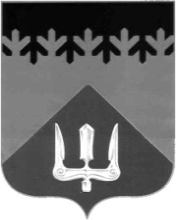 СОВЕТ ДЕПУТАТОВВОЛХОВСКОГО МУНИЦИПАЛЬНОГО РАЙОНАЛЕНИНГРАДСКОЙ ОБЛАСТИПРОЕКТ  РЕШЕНИЯот  «__»  ______  2020  года                                                                               №  __Руководствуясь Постановлениями Законодательного собрания Ленинградской области от 24.10.2007 №803 «О проведении ежегодного конкурса на лучшую организацию работы представительных органов местного самоуправления Ленинградской области», от 23.10.2019 №406 «О проведении конкурса на лучшую организацию работы представительных органов местного самоуправления Ленинградской области по итогам работы за 2019 год», решением Совета депутатов Волховского муниципального района от 28.01.2020 №__ «Об утверждении Положения о проведении ежегодного конкурса на лучшую организацию работы представительных органов Волховского муниципального района Ленинградской области», Уставом Волховского муниципального района, Совет депутатов Волховского муниципального района Ленинградской областирешил:Провести ежегодный конкурс на лучшую организацию работы представительных органов местного самоуправления Волховского муниципального района Ленинградской области за 2019 год.Итоги проведения ежегодного конкурса на лучшую организацию работы представительных органов местного самоуправления Волховского муниципального района Ленинградской области за 2019 год направить в адрес Законодательного собрания Ленинградской области в срок до 20 февраля 2020 года Настоящее решение вступает в силу с момента его принятия.Контроль за исполнением настоящего решения возложить на главу Волховского муниципального района.Глава Волховского муниципального района  Ленинградской области                                                                          Кафорин С.А.    О проведении  ежегодного конкурса на лучшую организацию работы представительных органов местного самоуправления Волховского муниципального района Ленинградской области за 2019 год 